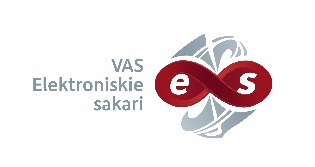 VAS “Elektroniskie sakari”Atklāts konkurss„2G/3G/4G/5G mobilo sakaru sistēmu mēriekārtas iegāde”Iepirkuma identifikācijas Nr. VASES 2022/10Informācija par iepirkumu procedūru pieejama Elektronisko iepirkumu sistēmā:https://www.eis.gov.lv/EKEIS/Supplier/Procurement/84315   